PersonalNationality              EgyptianMarital Status              MarriedDate of Birth                2-5-1985ReferenceAvailable upon request and Hereby Certify that all the information provided are all correct and to my best Knowledge  Sameh “Arabic national with 12 years of working experience in Marketing, Finance &operations"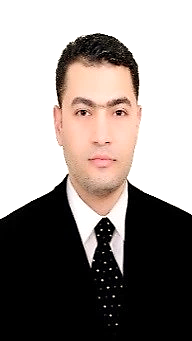 Email sameh-395032@2freemail.com VisaUAE Return, visit visa ending Dec,2019Summary"Detail-Oriented Marketing Specialist with grown abilities in sales and business development. And as being a Confident and poised professional Bringing over ten years of solid industry experience in UAE. Familiar with providing marketing expertise to all internal departments, as well as customers. Currently Seek an Opportunity for Immediate Hiring.Nov, 2018 – May 2019MarketingSpecialistCold Calling and emailing prospects and evaluating their position in the Trading Market through researching and analyzing sales options.Online and Offline Lead Generation researching by being an active member of Interest sales Groups and interacting with its members Maintained Product sales by establishing contact and developing relationships with prospects by utilizing Digital Marketing tools and Personal engagement Maintained relationships with clients by providing support, information, and guidance; researching and recommending new business partnershipsIdentified product improvements or new products by remaining current on the trading Market, market activities, and competitor's offerings.Prepared Reports by collecting, analyzing, and summarizing information.Maintained quality service by establishing and enforcing the company standards.Maintained professional and technical knowledge by attending educational workshops; reviewing professional publications; establishing personal networks; benchmarking state-of-the-art practices; participating in professional societies.Contributed to team efforts by accomplishing related results as needednOV, 2012 – NOV, 2017relationSHIP oFFICERSold the bank products to customers in door and generated Qualified sales leads Maintained a sales Pipeline and converted leads into salesProactively responded to customer queries - troubleshooting   Conducted customer Financial analysisRevised customer accounts and conducted  financial suitability Involved in the referral process and Lead Generation for Home FinancesSucceeded devising an exemplary  e-mail strategy resulted in more sales leads Conducted Memorandum Initiation to Retail finance Operations Prepared reports, certificates and standard statements  Worked interchange Role in Operations and Retail BankingRecovered expenses from clients after following prescribed guidelinesMaintained  credit control targets as per audit standardsdelivered communication with wide stakeholdersApril, 2013 – June, 2014FinancialAdvisorachieved setting up  the Financial system by utilizing the Kashoo.comsystemManaged the full financial cycle of the business operations Managed the periodical financial reporting of the companyGave an in-depth insight into the financial analysisSucceeded in upscaling the business from a one-product offering to multiplesCreated  some strategic point of views about the company growth hackingAPR, 2009 – Sep, 2012bUSINESS DEVELOPEMENT EXECUTIVEAchieved sales opportunities in payments solutions to corporates Researched corporates online to identify leads and potential new marketsBuilt repetitive business relationships with current and potential clientsCreated informative presentations; information to potential clients at client meetingsMaintained the CRM of  prospectsConducted Cold calling; making multiple outbound calls to potential clients Exceeded success in assigned sales targets  Liaised between different internal stake holders Attended conferences, sponsorships and  eventsAdhoc activities as per business needsNov, 2006 – Jun, 2008Market Research ExecutiveCarried out qualitative research methods for data gathering through questionnairesInterviewed merchants and business owners for collecting  market dataAssisted in helping out formulating the a business mapTranslated data into summaries and analysis with conclusion Maintained critical information about research studies Analyzed competitors marketing activities and reported the same Created ad-hoc project reportsBachelor’s of Business adminstration, tAnta university, egypt, 2006Studied Programs related to Corporate finance, Accounting and entrepreneurial ship in modern Business Life in addition to Marketing and Organizational Behavior at a Micro Economy level Scale.Refs  Mc GrawHill, Pearson and Willey PublishersSales, Collaboration, Negotiation, Communication, Creativity, Passion for Meeting KPI's.Sales Funnel ManagementAdept at Using CRM apps HubSpot, Excel & PowerPointMailChimp, Email TemplatesSEO (grew organic traffic by 78% in 12 months)CRO and A/B Testing (optimized sign-up rates by 37%).Photo &Video Graphic editingGoogle analyticsMultitasking with attention to detailsHones & Flexible to change  UAE Driving LicenseAdept to UAE roadsArabic & English 